ANSÖKAN 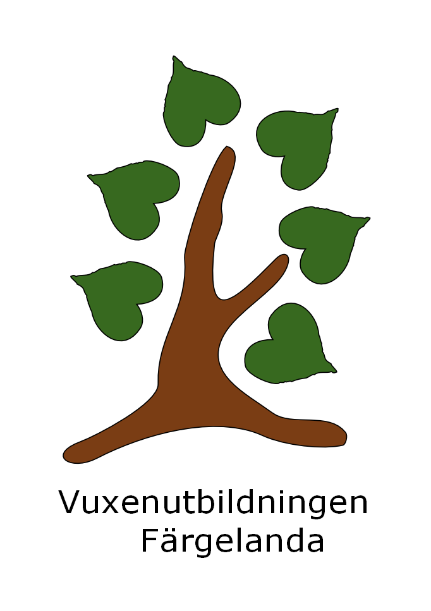 
FärgelandavuxenutbildningAnsöka till Färgelanda vuxenutbildning Du kan antingen ta kontakt med oss för studievägledning eller så kan du använda blanketten för att direkt anmäla dig som sökande till en eller flera kurser. Till många av våra kurser har vi kontinuerlig antagning. Du får besked när vi har behandlat din ansökan Om du blir antagen får du ett brev med kallelse till att delta i obligatorisk kursstart. Om du inte blir antagen får du besked om avslag.Ansökan lämnas till 			Ansökan skickas till
Färgelanda vuxenutbildning 		Färgelanda vuxenutbildning
Tmmervägen12 (Centrumhuset)		Allhemsvägen 5
Färgelanda				458 80  FärgelandaVem är behörig och har rätt att delta i komvux på grundläggande nivå?En vuxen har rätt att delta i utbildning på grundläggande nivå från och med andra kalenderhalvåret det år då han eller hon fyller 20 år, om hen1. är bosatt i landet,
2. saknar sådana kunskaper som normalt uppnås i grundskolan, och
3. har förutsättningar att tillgodogöra sig utbildningenVem är behörig att delta i komvux på gymnasial nivå?En vuxen är behörig att delta i utbildning på gymnasial nivå från och med andra kalenderhalvåret det år han eller hon fyller 20 år, om hen
1. är bosatt i landet,
2. saknar sådana kunskaper som utbildningen syftar till att ge3. har förutsättningar att tillgodogöra sig utbildningenMan är behörig och har rätt att gå en utbildning på gymnasial nivå för att uppnågrundläggande behörighet till högskoleutbildningar på grundnivå en eller flera särskilda behörigheter till högskoleutbildningar på grundnivå grundläggande behörighet till yrkeshögskoloren eller flera särskilda kunskaper som behövs för en utbildning på yrkeshögskolan.Man får läsa in en eller flera behörigheter eller särskilda kunskaper, men bara en i taget. Man måste också få grundläggande behörighet innan man kan läsa in särskild behörighet eller särskilda kunskaper.Sökande till annan kommunDu skall alltid lämna in ansökan till din hemkommun, dvs Färgelanda vuxenutbildning, även om du ska studera i en annan kommun. Hemkommunen beslutar om ekonomisk ersättning utgår till den kommun som anordnar utbildningen. Oavsett vilket ekonomiskt beslut som fattas skickas ansökan vidare.
Skriv tydligtVar är du född?Tidigare utbildningDin nuvarande sysselsättningStudietakt?Hur kommer du att finansiera dina studier?Mål med studiernaYrkesbakgrund/tidigare erfarenheterÖvrigtJag söker följande kurser/utbildning			AnteckningarErbjudits studieplanering?	Deltagit i studieplaneringen?Datum:____________________ Namn:_________________________________Information vid registrering i Extens/Dexter för skolaEnligt Dataskyddsförordningen har du rätt att få information om hur dina personuppgifter hanteras. Personuppgifter som du lämnar när du fyller i denna blankett kommer att bli föremål för behandling i datasystemen Extens/Dexter för antagning, upprättande av studieplaner, närvaro- och betygshantering. Mottagare av uppgift kan ske genom rapportering till CSN, statistik till SCB, interkommunal ersättning, samarbetsskolor samt övriga myndigheter. Delar av uppgifterna kommer att sparas som utskriven betygskatalog eller kopia av slutbetyg/gymnasieexamen i centralarkivet.Den personuppgiftsansvarige är Färgelanda kommunstyrelse. Gallring sker enligt kommunens dokumenthanteringsplan. Du har rätt till registerutdrag och till rättningar. Du har rätt att lämna klagomål till Integritetsskyddsmyndigheten, https://www.datainspektionen.se/ Dataskyddsombud: Henrik RösteTelefon: 0766352756E-post: henrik.roste@fargelanda.seInkom
Beslut av Färgelanda vuxenutbildning
Beviljad, behörig och rätt till utbildningBeviljad, behörig (urval kan ske om antalet sökande är fler än platser)Ej beviljad, ej behörig
_____________________________________ (notering)_____________________________________Ansökan till VuxenutbildningenÖnskad kursstart (månad): _________________Personnummer

FörnamnEfternamnBostadsadress
Postnummer OrtMobiltelefon 
EpostadressEpostadressI SverigeUtanför Sverige men i EuropaUtanför EuropaEj slutförd grundskolaGrundskola eller motsvarandeFolkhögskoleutbildning 
Ej slutförd gymnasieutbildning Gymnasieutbildning 2 år avgångsbetyg Gymnasieutbildning 3 år, avgångs/slutbetyg/gy.examen 
Studerat vid (yrkes)högskolaExamensbevis (yrkes)högskolaUtländsk utbildning, antal år____För dig med utländska betygJa, betygen är översatta till svenskaHeltidsanställdDeltidsanställd/timanställdTillsvidareanställdStuderandeArbetslösAnnat _______________Heltidsstudier (100%)Deltid (75%)Halvtid ( 50%)StudiemedelAktivitetsstöd, a-kassa eller liknande LönAnnan finansieringJaNejJaNej